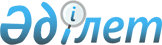 О проекте Указа Президента Республики Казахстан "О внесении изменений и дополнения в некоторые указы Президента Республики Казахстан"Постановление Правительства Республики Казахстан от 6 декабря 2011 года № 1470      Правительство Республики Казахстан ПОСТАНОВЛЯЕТ:

      внести на рассмотрение Президента Республики Казахстан проект Указа Президента Республики Казахстан «О внесении изменений и дополнения в некоторые указы Президента Республики Казахстан».        Премьер-Министр

      Республики Казахстан                       К. Масимов Указ Президента Республики Казахстан О внесении изменений и дополнения в некоторые указы Президента

Республики Казахстан      ПОСТАНОВЛЯЮ:

      1. Внести изменения и дополнение в следующие указы Президента Республики Казахстан:

      1) в Указ Президента Республики Казахстан от 13 апреля 2000 года № 371 «Об утверждении Перечня должностных лиц государственных органов, наделенных полномочиями по отнесению сведений к государственным секретам Республики Казахстан» (САПП Республики Казахстан, 2000 г., № 18, ст. 186; 2004. г., № 21, ст. 263; 2005 г., № 32, ст. 426; 2009 г., № 24-25, ст. 207; 2010 г., №49, ст. 439):

      в Перечне должностных лиц государственных органов, наделенных полномочиями по отнесению сведений к государственным секретам Республики Казахстан, утвержденном вышеназванным Указом:

      в разделе 4 «Сведения в области разведывательной, контрразведывательной, оперативно-розыскной и иной деятельности»:

      абзац четырнадцатый изложить в следующей редакции:

      «Министр внутренних дел, 14) Сведения, раскрывающие

      Министр финансов         принадлежность конкретных лиц к

                               кадровому составу

                               уголовно-исполнительной системы,

                               оперативных подразделений таможенных и

                               налоговых органов, а также органов

                               внутренних дел.»;

      2) в Указ Президента Республики Казахстан от 12 мая 2000 года № 392 «О перечне должностей, замещаемых лицами высшего офицерского и начальствующего состава» (САПП Республики Казахстан, 2003 г., № 20, ст. 201; 2011 г., № 31, ст. 388):

      приложение 3 к вышеназванному Указу:

      после строки «Командир бригады (соединения) - генерал-майор» дополнить строкой следующего содержания:

      «Председатель Комитета

      уголовно-исполнительной системы - генерал-майор юстиции»;

      приложение 10 к вышеназванному Указу исключить;

      3) в Указ Президента Республики Казахстан от 5 июля 2006 года № 140 «О Комиссии по вопросам помилования при Президенте Республики Казахстан» (САПП Республики Казахстан, 2006 г., № 25, ст. 254; 2007 г., № 11, ст. 119; № 44, ст. 515; 2008 г., № 20, ст. 182; № 42, ст. 465; 2009 г., № 27-28, ст. 234):

      в Положении о Комиссии по  вопросам помилования при Президенте Республики Казахстан, утвержденном вышеназванным Указом:

      пункт 8 изложить в следующей редакции:

      «8. Комиссию возглавляет председатель, назначаемый Главой государства. В состав Комиссии входят по должности заместитель Генерального прокурора по надзору за законностью исполнения наказаний и реабилитации граждан и председатель Комитета уголовно-исполнительной системы Министерства внутренних дел либо его заместители. В состав Комиссии могут входить депутаты Парламента Республики Казахстан, представители неправительственных организаций и иные лица.»;

      часть первую пункта 30 изложить в следующей редакции:

      «30. Поступившие из администрации учреждения или органа, исполняющего наказание, материалы с ходатайствами о помиловании (акты об отказе) Государственно-правовым отделом Администрации Президента Республики Казахстан направляются в Верховный Суд, Генеральную прокуратуру и Министерство внутренних дел Республики Казахстан, которые не позднее чем в месячный срок представляют заключения с указанием содержания принятых судебных решений, обстоятельств совершения преступления, данных о личности осужденного и своего мнения по существу каждого ходатайства о помиловании (акта об отказе).»;

      в составе Комиссии по вопросам помилования при Президенте Республики Казахстан, утвержденом вышеназванным Указом:

      примечание изложить в следующей редакции:

      «Примечание:

      В состав Комиссии входят по должности заместитель Генерального прокурора по надзору за законностью исполнения наказаний и реабилитации граждан и председатель Комитета уголовно-исполнительной системы Министерства внутренних дел либо его заместители.»;

      4) в Указ Президента Республики Казахстан от 19 марта 2010 года № 954 «О Системе ежегодной оценки эффективности деятельности центральных государственных и местных исполнительных органов областей, города республиканского значения, столицы» (САПП Республики Казахстан, 2010 г., №24, ст. 173; 2011 г., №8, ст. 95):

      в приложении к вышеназванному Указу:

      абзац четвертый изложить в следующей редакции:

      «Министерство юстиции Республики Казахстан».

      2. Настоящий Указ вводится в действие со дня подписания.            Президент

      Республики Казахстан                       Н.Назарбаев
					© 2012. РГП на ПХВ «Институт законодательства и правовой информации Республики Казахстан» Министерства юстиции Республики Казахстан
				